Двадцять п’ять – це найкраща пора:
І квітує, й сміється життя,
Неповторність променить
І тільки радість несе кожна мить !
Тож нехай так буде завжди,
Щодня квітнуть щастя сади.
У всьому успіхів і процвітання !
Хай здійсняться мріі, бажання !11111111111111111111111111111111111111В цей день барвистий і прекрасний
Шістнадцять сповнилось Тобі !
Радості, усмішок, щастя
І доріг легких в житті !
Любити, вірити, чекати,
Купатись в розкошах, красі,
Мети своєї досягати,
Й здійснити задуми усі !111111111111111111111111111111111111З днем народження вітаємо щиро нині,
Здоров'я, радості бажаємо сповна.
Нехай любов Тобі дарують, як богині,
А чаша щастя хай не має дна.
Будь завжди весела, привітна і щира,
Будь трішечки горда й весняно красива.
Візьми собі в подруги чесність і ніжність,
Чекай в нагороду одержати вірність.
Окрасою серця хай буде кохання
І сповняться всі Твої мрії й бажання!* * *З днем народження щиро вітаю,
Щастя і здоров'я я Тобі бажаю,
Хай сміється доля ,як калина в лузі,
Нехай будуть поруч добрі, вірні друзі.
Нехай Тебе щастя, як дощ обливає,
Нехай Тебе радість завжди зустрічає,
Нехай Тебе любить хто милий душі,
Цього я бажаю Тобі від душі.* * *
Вітаємо з днем народження,
Бажаєм щастя, доброти без ліку,
Великого здоровя і довгого віку.
Хай не заважають всі негаразди й тривоги,
Нехай пролягає пряма життєва дорога.
Безхмарного тобі неба, злагоди в ріднім домі,
Щоб була ти красива та на усміх багата.

У вас минає славна дата,
Прожито стільки щедрих днів,
Отож дозвольте привітати
І побажати сотню літ.
Хай кожен день дарує радість,
Хай сонце світить Вам завжди.
Роки ніколи хай не старять
І не приносять в дім біди.
Хай світить Вам щаслива доля,
Хай обминає Вас журба.
Бажаємо вам на видноколі
Блаженства, миру і добра.

Будь завжди весела й добра,
При потребі будь хоробра
Працьовита, не ледаща,
Серед всіх жінок - найкраща.
З дітьми строга будь, й ласкава,
Гарна будь, як тая пава,
Не однакова будь - різна,
А для чоловіка - тільки ніжна.

Нeхай цвiтуть пiд небом синьооким
Ще довго-довго днi й лiта,
А тиха радість чиста i висока,
Щоденно хай до хати заверта.
Бажаємо здоровя, сонця у зенiтi,
Любовi, доброти i щастя повен дiм,
Нехай у серцi розкошує лiто
І соняхом квiтує золотим. 
Хай постiйний успiх,
Радiсть i достаток
Сиплються до Вас, немов вишневий цвiт.
Хай життевий досвiд творить з буднiв свята,
А Господь дарує довгих-довгих лiт.

З днем народження щиро вітаю,
Щастя і здоров'я я Тобі бажаю,
Хай сміється доля, як калина в лузі,
Нехай будуть поруч добрі, вірні друзі.
Нехай Тебе щастя, як дощ обливає,
Нехай Тебе радість завжди зустрічає,
Нехай Тебе любить хто милий душі,
Цього я бажаю Тобі від душі.

Хай Твою життеву дорогу
Встеляють небесні зірки,
І ангел Твій хоронитель,
Хай буде з Тобою завжди!
Щоб Ти кожної миті відчула Богородиці щиру опіку.
Бог з неба Тобі хай дарує
Щастя, здоров’я і довгого віку.

Бажаєм радості й достатку,
Чистого неба і тепла,
Жити вам в злагоді й порядку,
Щоб доля всміхненою була.
У справах – успіхів, везіння,
В роботі – великого горіння!
Від щирого серця любові бажаєм
І нехай Господь Бог вам допомагає.

Нехай барвистими квітами дорога життя рясніє,
Збудуться заповітні, найкращії мрії,
Нехай не покидають вас почуття високі,
Нехай життя приносить лиш щасливі роки.

Тебе з днем прекрасним я вітаю
Та від щирого серця побажаю
Щоб бували свята часті
Пишні, щедрі і прекрасні
Мир в серці нехай панує,
Злагоду і втіху дарує
Весело душа нехай співає
Кожна мить хай надихає.

Ваш ювілей – щаслива дата.
І сумніватись тут не слід.
Нехай сьогодні наші привітання
У серці Вашому залишать добрий слід.
Отож прийміть найкращі привітання
Здоров’я, щастя та багато літ.
Всю доброту, яка існує в світі,
Всю радість, що живе серед людей,
Найкращі всі, що до вподоби квіти
Даруєм Вам у цей святковий день.
Нехай Господь завжди у поміч буде,
А Мати Божа береже від зла.
Бажаєм Вам здоров’я, щастя й сили,
Радості земної і тепла.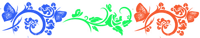 